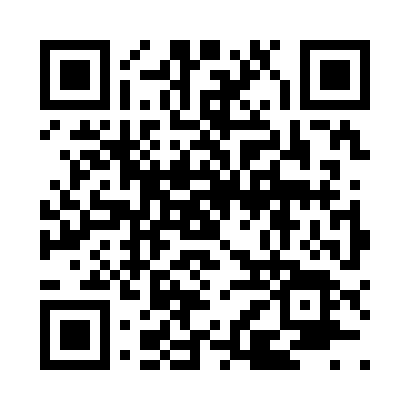 Prayer times for Traer, Iowa, USAMon 1 Jul 2024 - Wed 31 Jul 2024High Latitude Method: Angle Based RulePrayer Calculation Method: Islamic Society of North AmericaAsar Calculation Method: ShafiPrayer times provided by https://www.salahtimes.comDateDayFajrSunriseDhuhrAsrMaghribIsha1Mon3:545:381:145:178:5010:332Tue3:555:381:145:178:5010:333Wed3:565:391:145:178:4910:334Thu3:575:401:145:178:4910:325Fri3:575:401:155:178:4910:316Sat3:585:411:155:178:4910:317Sun3:595:411:155:178:4810:308Mon4:005:421:155:178:4810:299Tue4:015:431:155:178:4710:2910Wed4:025:441:155:178:4710:2811Thu4:045:441:165:178:4610:2712Fri4:055:451:165:178:4610:2613Sat4:065:461:165:178:4510:2514Sun4:075:471:165:178:4510:2415Mon4:085:481:165:178:4410:2316Tue4:095:481:165:178:4310:2217Wed4:115:491:165:178:4310:2118Thu4:125:501:165:178:4210:2019Fri4:135:511:165:178:4110:1820Sat4:155:521:165:168:4010:1721Sun4:165:531:165:168:3910:1622Mon4:175:541:165:168:3910:1523Tue4:195:551:165:168:3810:1324Wed4:205:561:165:158:3710:1225Thu4:215:571:165:158:3610:1126Fri4:235:581:165:158:3510:0927Sat4:245:591:165:158:3410:0828Sun4:265:591:165:148:3310:0629Mon4:276:001:165:148:3210:0530Tue4:296:011:165:148:3110:0331Wed4:306:021:165:138:2910:02